			Сценарий.Проведение досуга в средней группе д\с №9 (Красногвардейского района г. С - Пб.), посвящённого“Международному дню ТЕАТРА”.( Авторы сценария: воспитатель - Медведь М. П. и муз/руководитель – Иванова Г. В.)Дети входят в музыкальный зал в масках, изготовленных совместно с родителями по русским народным сказкам, под музыку и садятся на стульчики в полукруг.Рассматривание и презентация костюмов (задание – расскажи из какой сказки пришёл твой герой, прочитай о нём стишок.)Обратить внимание детей на чемодан, который стоит в стороне. На нём разные наклейки и привязанные шары с письмом.Бабушка Загадушка (Б.З.): Ребята, посмотрите, что я нашла! Это же чемодан. Да какой-то он не обычный, весь в разных наклейках. Здесь написано: Москва, Калининград, Саратов, Сочи и т. д… Санкт-Петербург. Видно во многих городах побывал он. Но чей он,  откуда взялся? Да, и какие замечательные шары здесь привязаны. А ещё есть письмо. Ну-ка, посмотрим. (Читает надпись на конверте.)“Детям детского сада №9. От: Доброго Сказочника”.Б.З.: Ведь это письмо нам. Давайте его прочтём.“ Здравствуйте дети! Пишет вам Добрый Сказочник. Хочу поздравить всех с днём ТЕАТРА! Я приготовил  маленький сюрприз. Приглашаю малышей и взрослых в путешествие по сказке. Когда откроите мой волшебный чемодан всё поймёте сами.”Б. З.: Вот интересно, что же там. (Открывает и вытаскивает по одной кукле бибабо героев сказки – Деда, бабу, Зайца, Волка, Медведя, Лису.) Б. З.: (После каждого героя спрашивает) Кто это?... Узнали из какой сказки?...(До тех пор, пока не узнают сказку “Колобок”.)Все куклы бибабо перемещаются на ширму и “оживают”. Начинается сказка.Сказка.По следам Колобка.Б. З.: Тише, детки не шумите!Нашу сказку не спугните.Здесь бывают чудеса,Где же прячется она?Сказку мы сейчас расскажем,И расскажем и покажем.Сказка эта “ Колобок”Знаете её?.. Молчок!Колобок наш удалой,Но не тот, что был,- другой!Жили-были Дед и Баба. Жили они очень дружно, весело. Баба по утрам угощала Деда вкусными  блинами и оладьями.Давайте поможем Бабе испечь оладушки.Танец: “Оладушки”.Вот однажды, попросил Дед Бабу:-Испеки – ка, Баба, нам к ужину колобок. Б.: - Из чего же я спеку? Муки нет, вся кончилась.Д.: - А ты по амбару помети, по сусекам поскреби, глядишь на колобок и наберёшь муки.Б.З.: Давайте поможем Бабке. (Дети “метут по амбару, скребут по сусекам, месят тесто, ставят в печь…”) Б.З.:       Чтобы время не терять,               Мы пойдём сейчас плясать.Танец: “Пальчики - ручки”.Б.З.: А теперь посмотрим, Колобок – то испёкся?Хороший Колобок получился: румяный, красивый, а пахнет – пахнет то как…Положили его на окошечко студиться. А пока Колобок на окошечке, мы с вами поиграем.Игра: “Маланья”.(Пока дети играют, прячут Колобок.) Б.З.: Ой, а куда же делся наш Колобок? Кто помнит сказку? Что произошло дальше?Ответы детей…Б.З.: Давайте все вместе отправимся искать нашего Колобка!( Под песню “Выглянуло солнышко”, взявшишь за руки, дети идут “змейкой” по тропинке в лес, искать Колобка.)Выбегает Заяц.Б.З.: Зайчик, а ты нашего Колобка не встречал?Заяц: Встречал. Он такой румяный, вкусно пах. Я хотел его съесть, а он мне песенку спел и дальше покатился.Б.З.: А какую песенку?Заяц: Весёлую, задорную, просто замечательную.“Я Колобок, Колобок Я от бабушки ушёл,Я от дедушки ушёлА от тебя, Заяц, подавно уйду!” И покатился дальше.Б.З.: А куда же он покатился?Заяц: А вот на ту полянку. (Заяц убегает).Заяц: Я сейчас всех ребяток превращу в “зайчиков”. И мы поскачем на полянку.(Дети прыгают, Б.З. поёт песенку, выходит Волк).Песенка-игра: “Волк и зайцы”Утром рано, утром рано-Пляшут зайцы на полянкеИ под старою сосной, веселятсяДень - деньской.Тише – тише не шумите,Волк идёт,Скорей бегите!(Дети садятся на стульчики).Б.З.: Волк, а ты не  видел нашего Колобка?Волк: Видел, видел. Только хотел пообедать колобком, он так вкусно пах. Как Колобок мне песенку запел, я заслушался и всё забыл. А он дальше покатился.И остался я ни с чем,Может вас сейчас я съем.Игра: “Гуси - лебеди”.Волк: Всё больше не буду с вами играть, никого мне не поймать.(Волк убегает, под музыку выходит Медведь).Б.З.: Кто это?Дети: Медведь.Б.З.: Медведь, а ты нашего Колобка не встречал?Медведь: Как же, встречал. Он мне вкусную песенку спел. Пока я ложку и мёд искал, Колобок и убежал.Б.З.: А в какую сторону покатился?Медведь: А вот сыграете со мной на ложках, покажу его дорожку.Шумовой оркестр. (Дети играют на ложках под р. н. песню “Ах, вы сени мои сени”)Медведь: Поиграли от души,                  Ну, прощайте, малыши!                  Прямо – прямо вы пойдёте,                  Колобка в лесу найдёте.Б.З.: Ой, ребята, тише – тише,         Чьи-то голоса я слышу.(Появляются Лиса и Колобок. Колобок поет свою песню).Лиса: Стара я стала, плохо стала слышать, сядь ко мне на носок и спой ещё разок.Б.З.: Ой, ребята, что сейчас произойдёт?Дети: Лиса съест Колобка.Б.З.: Не дадим Колобка съесть. Прогоним Лису. Хлопайте в ладоши громче, стучите ножками.(Дети выполняют задание. Лиса пугается и убегает).Дед и Баба (Кричат, зовут): Ау – ау, Колобок!Колобок: Я здесь Бабушка, Дедушка!(Баба и Дед обнимают Колобка, целуют).Дед и Баба: Спасибо дорогие, ребята, за то, что помогли отыскать нашего Колобка. Спасли его от Лисы, не оставили в беде. Нам теперь пара прощаться, в свою сказку возвращаться.Дед: Слышишь, Баба, погоди, погоди не уходи.Мы ж готовили гостинцы, а куда я положил, вот не помню – позабыл.Баба:  Ты, Дедуля, не шуми, в чемодане поищи!(Дед заглядывает в чемодан, находит угощения, раздаёт детям).Дед и Баба: А теперь нам всем пора, до свидания, пока!!!!!!Б. З.: Вы скажите мне друзья,Понравилась вам сказка?..   ( Да! )Со сказкой жалко нам прощаться.С Колобочком расставаться.Но не будем унывать,Сказку будем в гости звать:- Сказка, сказка, приходи,Будут рады малыши!..       ( Все хором..)Б. З.: Ну, и мне пора с вами прощаться. До свидания! Ждите в гости с новыми сказками.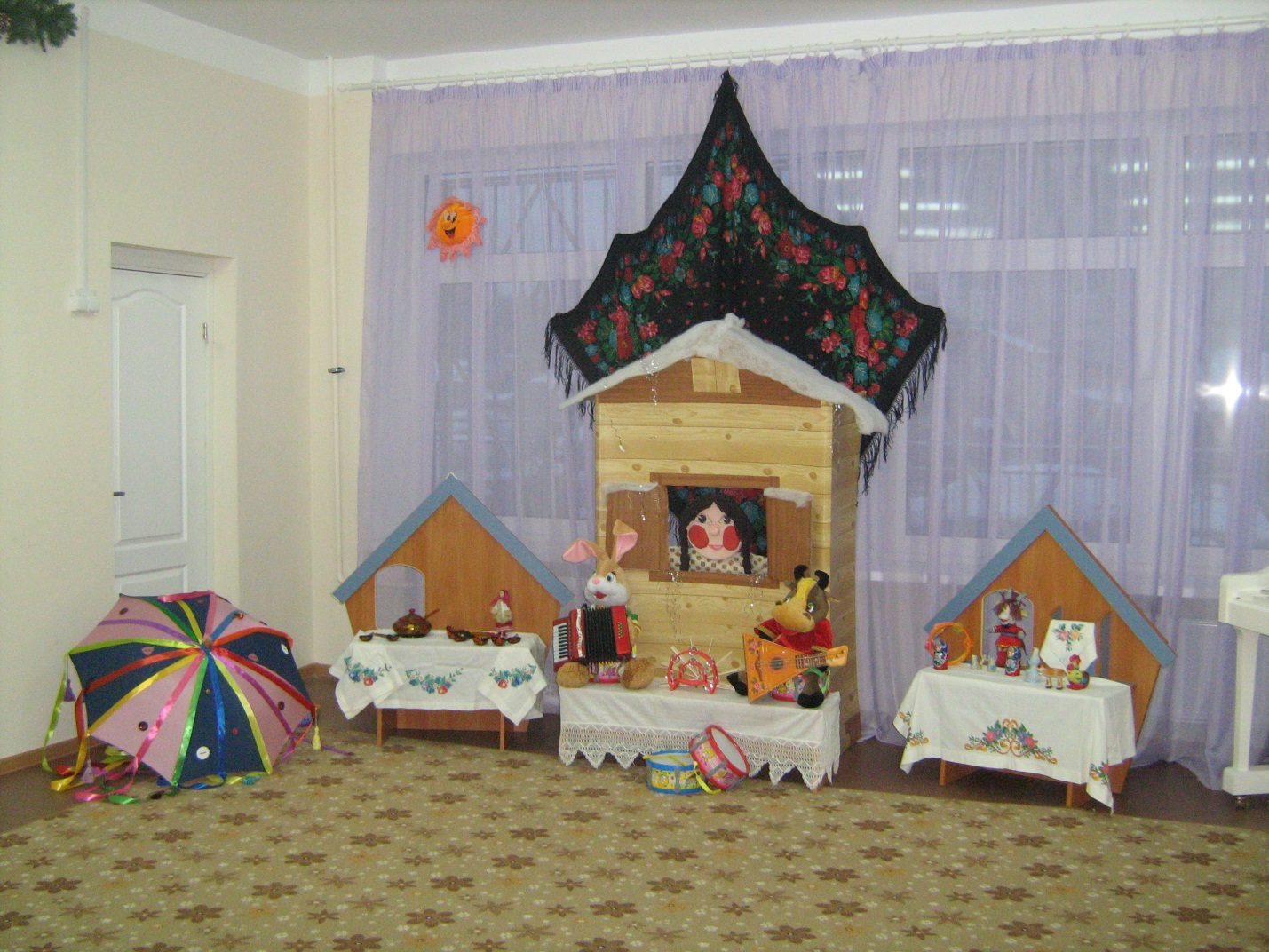 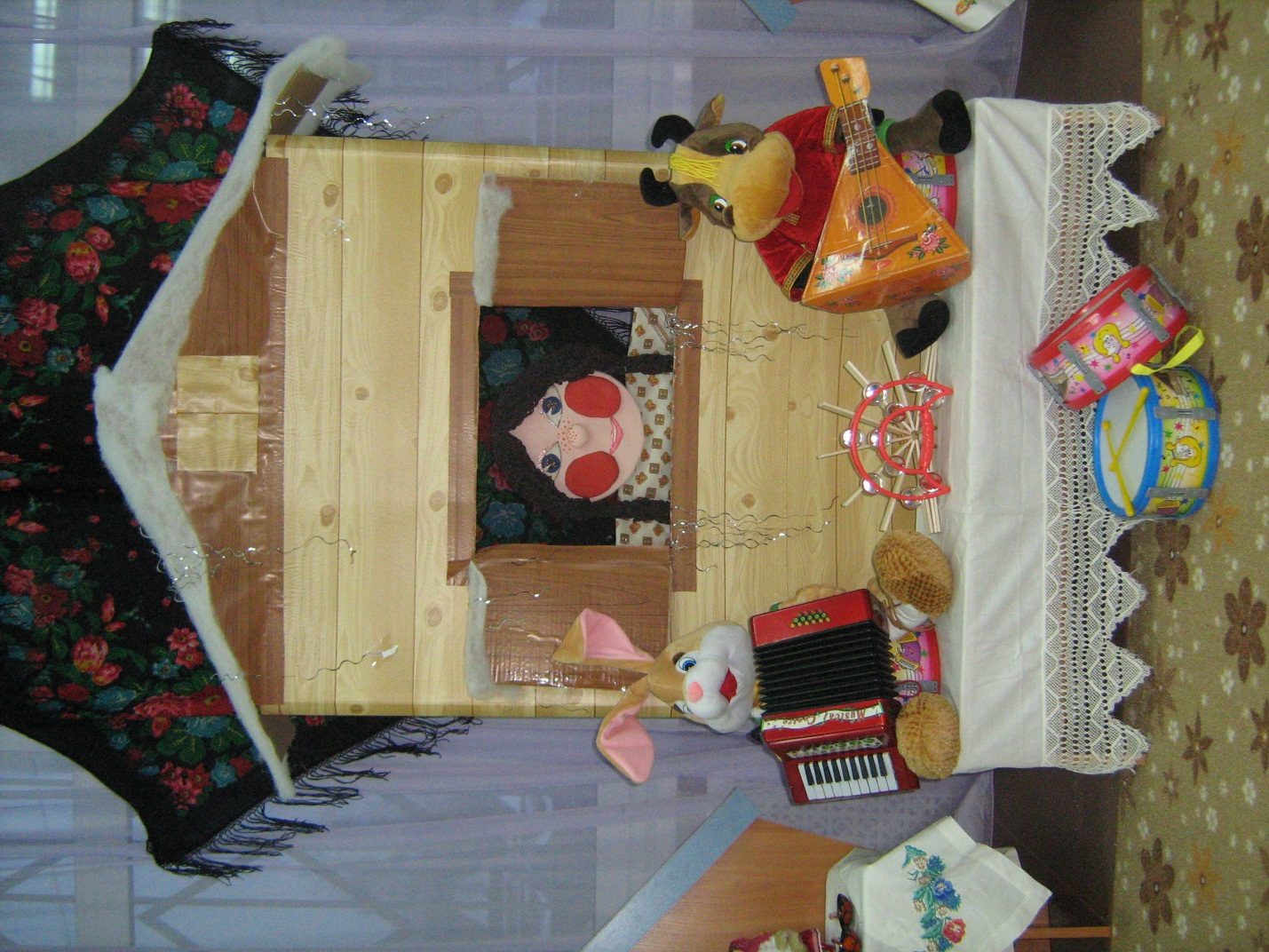 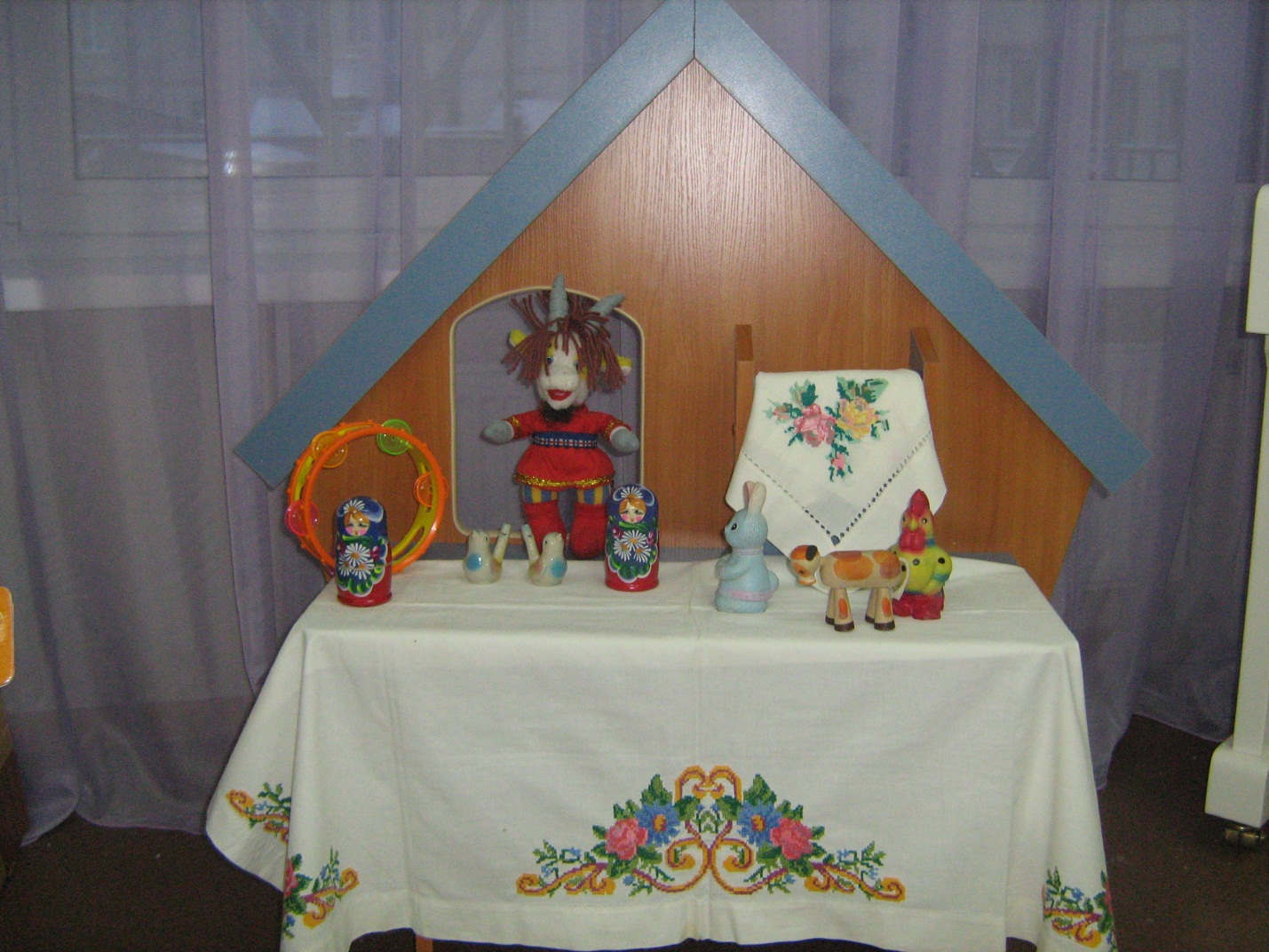 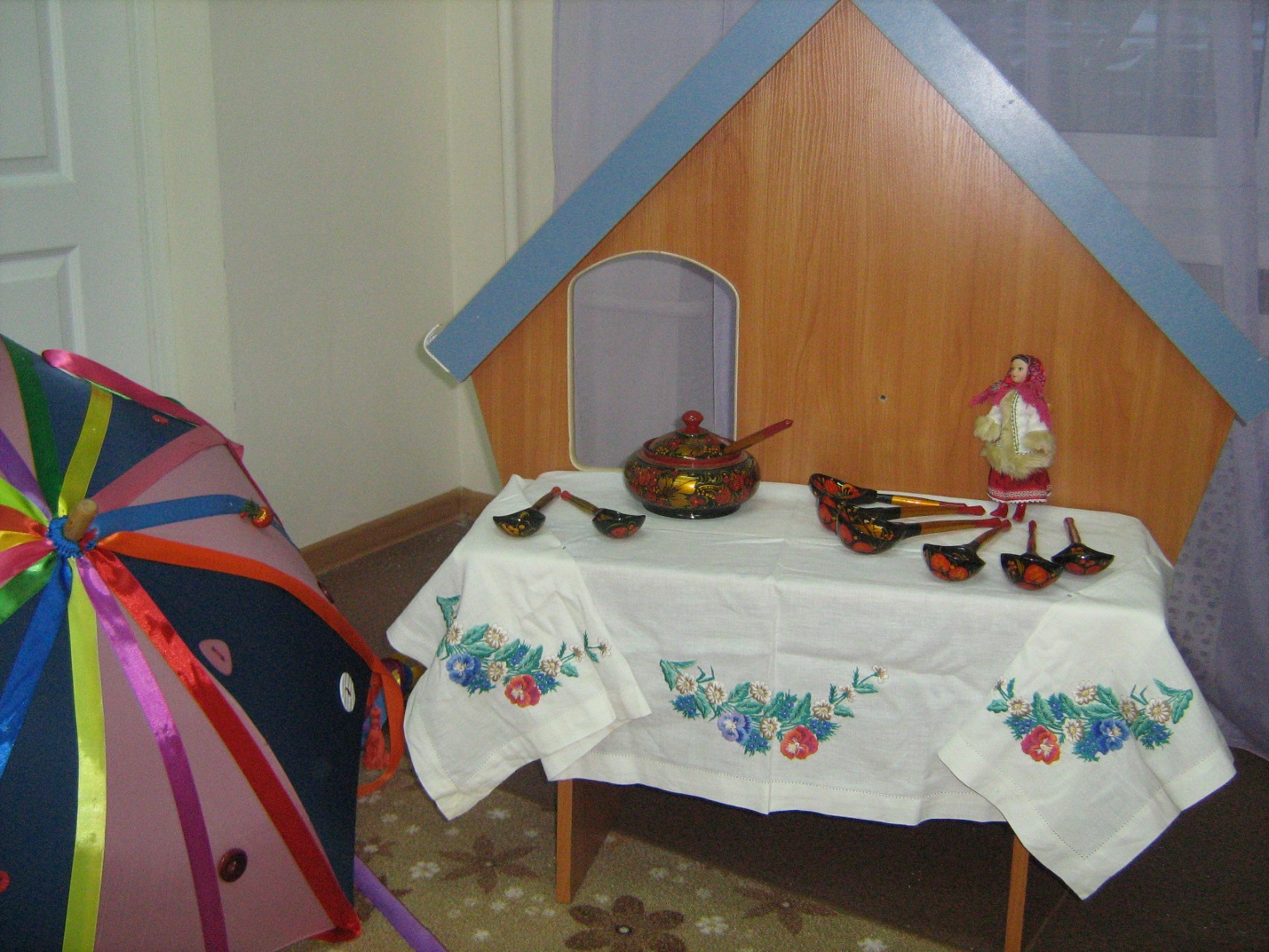 